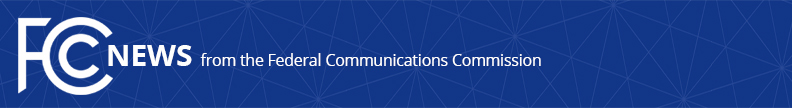 Media Contact: Neil Grace (202) 418-0506neil.grace@fcc.govFor Immediate ReleaseJoint statement from the FCC and NTIA following the Biannual Spectrum Planning meeting on Friday, April 1, 2016, between FCC Chairman Tom Wheeler and Assistant Secretary of Commerce for Communications and Information and NTIA Administrator Lawrence E. StricklingWASHINGTON, April 1, 2016 – The following statement can be attributed to FCC spokesman Neil Grace:“The Chairman and the Assistant Secretary met and discussed spectrum planning and management priorities. The Chairman reported that the Commission began the incentive auction this week. They discussed the FCC and NTIA’s collective work to identify and prioritize opportunities to increase spectrum availability, including for 5G and other innovative uses.  In an important example of this collaboration, both affirmed a continued commitment to taking the steps necessary to meet the President’s goal of making 500 megahertz of additional spectrum available for wireless broadband by 2020.” ###
Office of Media Relations: (202) 418-0500TTY: (888) 835-5322Twitter: @FCCwww.fcc.gov/office-media-relations